Publicado en España el 30/05/2023 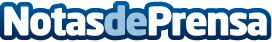 MSD Animal Health celebra el Día de la lucha frente a la Leishmaniosis a través de la concienciaciónEl 1 de junio se celebra el Día de la lucha frente a la leishmaniosis. Como cada año, MSD Animal Health llevará a cabo acciones de concienciación durante toda una semana. Este año, además, MSD Animal Health donará collares Scalibor® a la asociación protectora Bichos RarosDatos de contacto:Scalibor®923190345Nota de prensa publicada en: https://www.notasdeprensa.es/msd-animal-health-celebra-el-dia-de-la-lucha Categorias: Nacional Industria Farmacéutica Veterinaria Mascotas Solidaridad y cooperación http://www.notasdeprensa.es